- كلية الحكمة الجامعة -استمارة وصف المقرر الدراسي
للعام الدراسي 3202 / 4202الكلية: كلية الحكمة الجامعة – بغدادالقسم:    هندسة تقنيات الأجهزة الطبيةاسم المقرر (المادة الدراسية):    تطبيقات الحاسبة       استاذ المادة:  م.م. عبير اياد خضيروصف المقرر الدراسييوفر وصف المقرر خطة مكتوبة، وإيجازاً مقتضباً لأهم خصائص المادة الدراسية وطرائق التعليم والتعلم وطرائق التقييم وتوضيح مخرجات التعلم المتوقع من الطالب تحقيقها مبرهناً عما إذا كان قد حقق الاستفادة القصوى من فرص التعلم والتعليم المتاحة.اهداف المقرر (اهداف المادة الدراسية) الرئيسية:إعطاء الدارس معلومات عن المفاهيم للبرمجة ويهدف المقرر إلى تدريب الطالب على بعض المهارات الأساسية في الحاسب الآلي والتي قد يحتاجها عند ممارسته المحاسبة في الواقع العملي، حيث يركز المقرر على الجوانب العملية لتطبيقات الحاسب المكتبية الخاصة بالمحاسبين والاستفادة منها بما يسهل علي المحاسب عمله في المنشآت التجارية.البنية التحتية للمقرر الدراسي:الكتاب المقرر الاساسي:د.مصطفى ضياء الحسني.أ.م.زياد محمد عبود ، أ. غسان حميد عبد المجيد المراجع (المصادر - وتشمل: المجلات العلمية , التقارير ,.... ) الموصى بها لتعزيز مستوى الطالب: PowerPoint 2010 AdvancedSlides, Animation and Layouts. Stephen Moffat, The Mouse Training CompanyMicrosoft PowerPoint 2010 Step by Step(448 pages; Print ISBN: 978-0-7356-2691-1), by Joyce Cox and Joan Lambert.الكتب والمراجع الموصى بها لتعزيز مست\\وى الطالب:كتاب تطبيقات الحاسبة .. للمؤلف محمد ابو العلا.المراجع الالكترونية, مواقع الانترنيت الموصى بها لتعزيز مستوى الطالب:https://www.dcc.vccs.edu/TLTR/Blackboard9.http://www.stanford.edu/services/network/..مخرجات المقرر الدراسي و طرائق التعليم والتعلم و طرائق التقييم:-بنية المقرر الدراسيخطة تطوير المقرر الدراسيتبني خطة دراسية تراعي معايير الاعتماد الاكاديمي لتخصص الاجهزة الطبية عموماً .مواكبة استحداث المناهج والطفرة السريعة في العلم والبحث العلمي .السعي بالخطط المرحلية لمواكبة حافات التطور العلمي من خلال الاتصال مع الجامعات الرصينة ومؤسسات البحث العلمي لأجل التبادل الثقافي في كسب الخبرات والمهارات في تنمية المقررات الدراسية (مادة تطبيقات الحاسبة لطلبة تخصص الأجهزة الطبية .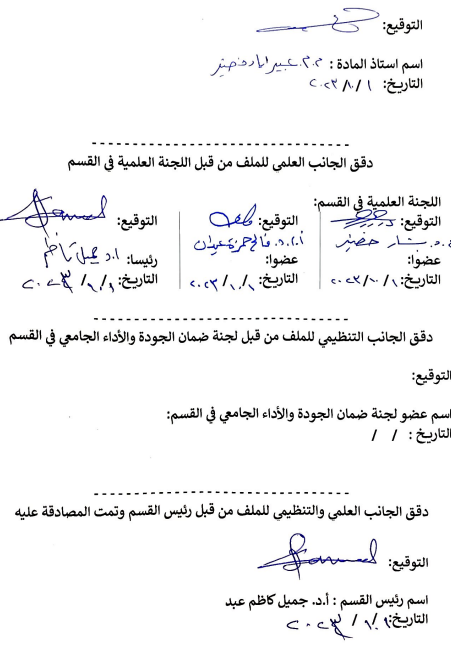 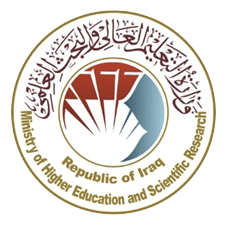 وزارة التعليم العالي والبـحث العلميجـــــهاز الإشـــــراف والتقـــويم العلــميدائرة ضمان الجودة والاعتماد الأكاديمي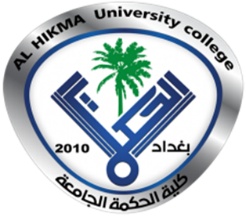 ختم القسم(مصادقة القسم)ختم عمادة الكلية(مصادقة العمادة)المؤسسة التعليميةكلية الحكمة الجامعة (HiUC)القسم العلمي هندسة تقنيات الأجهزة الطبيةاسم المقرر (اسم المادة)تطبيقات الحاسبة  أشكال الحضور المتاحةحضوري / الكتروني (عند بعد): حضورينظام المقرر (فصلي/ سنوي)سنويعدد الساعات الدراسية (الكلي)30  أسبوع بمعدل ساعتين / أسبوعتاريخ إعداد هذا الوصف     23/10/ 2023المعرفة الأهداف المعرفية التي سيكتسبها الطالب:أ1- مقدار استيعاب الطالب للمادةأ2- القدرة على التحليل وتطبيق ماتعلمه بشكل عملي على الحاسبةأ3- ان يتم التقييم من خلال عرض المادة بين الطلبة في المختبر ومن ثم تطبق من قبلهم.طرائق التعليم (التي تحقق الاهداف المعرفية):طريقة المحاضرة التوضيحية  .طريقة حل المشكلة لكون الطلبة يتخرجون مهندسين تطبيقيين  .عرض افلام تعليمية خاصة بالمادة وذلك لترسيخ القدرة على التعلم.طرائق التعلم (التي تحقق الاهداف المعرفية):طريقة حل المشكلات في برنامج power point بمجالات الاجهزة الطبية .طريقة عصف الأفكار في الإدارة بأسلوب الـ Home Work .والطريقة العملية والمتمثلة بتطبيق ماتم عرضه على الحاسبة واجراء امتحانات يومية وشهرية.طرائق التقييم (التي تحقق الاهداف المعرفية):طريقة الاختبارات التحريرية سواء كان بالاسلوب الحديث أو المتعارف عليه .طريقة وضع الحلول الشفوية السريعة بالوقت المحدد (Oral Examination) .طريقة دراسة وتقييم الاداء التقويمي في مواجهة مشكلات الاجهزة الطبية .ب - المهارات الأهداف المهاراتية التي سيكتسبها الطالب:ب1 -  كسب المهارات المعلوماتية من خلال التنبؤ والاستنباط خلال المحاضرة .ب2 – الحصول على مهارة تبسيط الإجراءات وإتخاذ القرار في حل مشكلة ما .ب3 – توجيه الطالب كيفية استخدام الحاسوب بشكل متوافق مع مستواه الثقافيطرائق التعليم (التي تحقق الاهدف المهاراتية):طريقة الشرح التوضيحي  لتنمية المهارات مهما كان نوعها (الذهنية والحركية) .طريقة تمثيل الأدوار في المحاكاة من خلال بناء النماذج المهاراتية من خلال التعليم .طريقة العرض التنافسي بين الطلبة لإثارة كسب المهارات في المناقشات والقرار .طرائق التعلم (التي تحقق الاهدف المهاراتية):إعداد التقارير الفنية لكسب مهارات التعلم الذاتي .طريقة حل المشكلة الهندسية وفق تقنيات محكمة .طريقة التمرس على الاجابات السريع في تنمية مهارة الفهم والادراك .طرائق التقييم (التي تحقق الاهدف المهاراتية):يطلب من الطلاب عمل بحوث وتقارير عن اهمية استخدام الحاسوب.طريقة وضع الحلول الشفوية السريعة بالوقت المحدد (Oral Examination) .طريقة دراسة تقييم الاداء التقويمي في مواجهة مشكلات الاجهزة الطبية (عملي ونظري).ج- الوجدانية و القيمية الأهداف الوجدانية و القيمية :ج1- المعرفة والمهارات المرغوبة للمجتمع هي التي تحدد اتجاه النظام التعليمي.ج2- تحقيق الجوانب التي تضمن الاتجاهات والقيّم والميول والتقدير في الهدف . ج3- التعمق بالمجال المعرفي والمجال الوجداني والمجال الحركي التنفيذي .طرائق التعليم (التي تحقق الاهداف الوجدانية و القيمية):طريقة المحاكاة المبنية على الحوار والمناقشات الجادة ليكون الطالب محور التعليم .طريقة الاستنباط والاستكشاف لتحقيق وجدانية وقيمية المكتسب بالتعليم .طريقة الاجراء العملي التطبيقي في تتبع الأحداث التعليمية بالوجدان والقيّم .طرائق التعلم (التي تحقق الاهداف الوجدانية و القيمية):إعداد التقارير الفنية لكسب مهارات التعلم الذاتي بدمج الاحساس مع الطبيعي .طريقة حل المشكلة الهندسية وفق تقنيات محكمة في إدارة تطبيقات الحاسبة .طريقة التمرس على الاجابات السريع في تنمية مهارة الفهم والادراك في جوانب التقنية.طرائق التقييم (التي تحقق الاهداف الوجدانية و القيمية):طريقة الاختبارات العملية في كيفية إدارة المشاريع بتمثيل الأدوار والمحاكاة .طريقة وضع الحلول الشفوية السريعة بالوقت المحدد (Oral Examination) .تقييم الاداء التقويمي باستمارة تبني مواجهة مشكلات الاجهزة الطبية (المقابلة المقننة).د - المهارات العامة والتأهيلية المنقولة     ( المهارات الأخرى المتعلقة بقابلية التوظيف والتطور الشخصي )د1- تنمية مهارات التواصل والمرونة العقلية لخلق الذكاء الميداني .د2- القدرة على تقبل التغيير والتأقلم معه  .د3- إكتساب مهارة التحليل واتخاذ القرار في تطبيقات الحاسبة وتحقيق الجدوى منه  .بنية المقرر ( الفصل الدراسي الاول للنظام السنوي   و  الفصل الواحد للنظام الفصلي (الكورسات)) بنية المقرر ( الفصل الدراسي الاول للنظام السنوي   و  الفصل الواحد للنظام الفصلي (الكورسات)) بنية المقرر ( الفصل الدراسي الاول للنظام السنوي   و  الفصل الواحد للنظام الفصلي (الكورسات)) بنية المقرر ( الفصل الدراسي الاول للنظام السنوي   و  الفصل الواحد للنظام الفصلي (الكورسات)) بنية المقرر ( الفصل الدراسي الاول للنظام السنوي   و  الفصل الواحد للنظام الفصلي (الكورسات)) بنية المقرر ( الفصل الدراسي الاول للنظام السنوي   و  الفصل الواحد للنظام الفصلي (الكورسات)) الأسبوععدد الساعات2ساعة نظري +1 ساعة عمليمخرجات التعلم المطلوبةتحقيق اهداف (معرفية او مهاراتية او وجدانية والقيمية او مهارات عامة)اسم الوحدة / أو الموضوعطريقة التعليمطريقة التقييم12+1تزويد الطلبة (الخريج كمهندس تقني في إختصاص الأجهزة الطبية ) بالمعارف والمعلومات والمهارات الحسية والحركية بالإتجاهات الوجدانية والقيميّة في موضوع المقرر الدراسي (تطبيقات الحاسبة  computer application)مقدمة عن بوربوينت1- طريقة المحاضرة التوضيحية2-طريقة حل المشكلة3-المحاكاة والحوار4-طريقة عصف الأفكار من خلال تنفيذ الواجبات البيتية Homework5-طريقة وضع الحلول السريعةOral Examination1-الاختبارات النظرية والعملية2-إعداد التقارير الفني3-تقييم الأداء التقويمي من خلال الاستبيان والامتحانات المفاجئة 22+1تزويد الطلبة (الخريج كمهندس تقني في إختصاص الأجهزة الطبية ) بالمعارف والمعلومات والمهارات الحسية والحركية بالإتجاهات الوجدانية والقيميّة في موضوع المقرر الدراسي (تطبيقات الحاسبة  computer application)بناء عرض تقديمي1- طريقة المحاضرة التوضيحية2-طريقة حل المشكلة3-المحاكاة والحوار4-طريقة عصف الأفكار من خلال تنفيذ الواجبات البيتية Homework5-طريقة وضع الحلول السريعةOral Examination1-الاختبارات النظرية والعملية2-إعداد التقارير الفني3-تقييم الأداء التقويمي من خلال الاستبيان والامتحانات المفاجئة 32+1تزويد الطلبة (الخريج كمهندس تقني في إختصاص الأجهزة الطبية ) بالمعارف والمعلومات والمهارات الحسية والحركية بالإتجاهات الوجدانية والقيميّة في موضوع المقرر الدراسي (تطبيقات الحاسبة  computer application)تبويب الصفحة الرئيسية، مجموعة الحافظة والخط والفقرة1- طريقة المحاضرة التوضيحية2-طريقة حل المشكلة3-المحاكاة والحوار4-طريقة عصف الأفكار من خلال تنفيذ الواجبات البيتية Homework5-طريقة وضع الحلول السريعةOral Examination1-الاختبارات النظرية والعملية2-إعداد التقارير الفني3-تقييم الأداء التقويمي من خلال الاستبيان والامتحانات المفاجئة 42+1تزويد الطلبة (الخريج كمهندس تقني في إختصاص الأجهزة الطبية ) بالمعارف والمعلومات والمهارات الحسية والحركية بالإتجاهات الوجدانية والقيميّة في موضوع المقرر الدراسي (تطبيقات الحاسبة  computer application)مجموعة فقرة ومجموعة ترتيب وتبويب عرض، مجموعة طرق المستندا ت1- طريقة المحاضرة التوضيحية2-طريقة حل المشكلة3-المحاكاة والحوار4-طريقة عصف الأفكار من خلال تنفيذ الواجبات البيتية Homework5-طريقة وضع الحلول السريعةOral Examination1-الاختبارات النظرية والعملية2-إعداد التقارير الفني3-تقييم الأداء التقويمي من خلال الاستبيان والامتحانات المفاجئة 52+1تزويد الطلبة (الخريج كمهندس تقني في إختصاص الأجهزة الطبية ) بالمعارف والمعلومات والمهارات الحسية والحركية بالإتجاهات الوجدانية والقيميّة في موضوع المقرر الدراسي (تطبيقات الحاسبة  computer application)تعلم كيفية التحكم بالألوان 1- طريقة المحاضرة التوضيحية2-طريقة حل المشكلة3-المحاكاة والحوار4-طريقة عصف الأفكار من خلال تنفيذ الواجبات البيتية Homework5-طريقة وضع الحلول السريعةOral Examination1-الاختبارات النظرية والعملية2-إعداد التقارير الفني3-تقييم الأداء التقويمي من خلال الاستبيان والامتحانات المفاجئة 62+1تزويد الطلبة (الخريج كمهندس تقني في إختصاص الأجهزة الطبية ) بالمعارف والمعلومات والمهارات الحسية والحركية بالإتجاهات الوجدانية والقيميّة في موضوع المقرر الدراسي (تطبيقات الحاسبة  computer application)مجموعة اظهار ومجموعة تكبير تصغير والنافذة، تعليمات المساعد ة1- طريقة المحاضرة التوضيحية2-طريقة حل المشكلة3-المحاكاة والحوار4-طريقة عصف الأفكار من خلال تنفيذ الواجبات البيتية Homework5-طريقة وضع الحلول السريعةOral Examination1-الاختبارات النظرية والعملية2-إعداد التقارير الفني3-تقييم الأداء التقويمي من خلال الاستبيان والامتحانات المفاجئة 72+1تزويد الطلبة (الخريج كمهندس تقني في إختصاص الأجهزة الطبية ) بالمعارف والمعلومات والمهارات الحسية والحركية بالإتجاهات الوجدانية والقيميّة في موضوع المقرر الدراسي (تطبيقات الحاسبة  computer application)مجموعة رسومات، أدوات الصورة، مجموعة ارتباطا ت1- طريقة المحاضرة التوضيحية2-طريقة حل المشكلة3-المحاكاة والحوار4-طريقة عصف الأفكار من خلال تنفيذ الواجبات البيتية Homework5-طريقة وضع الحلول السريعةOral Examination1-الاختبارات النظرية والعملية2-إعداد التقارير الفني3-تقييم الأداء التقويمي من خلال الاستبيان والامتحانات المفاجئة 82+1تزويد الطلبة (الخريج كمهندس تقني في إختصاص الأجهزة الطبية ) بالمعارف والمعلومات والمهارات الحسية والحركية بالإتجاهات الوجدانية والقيميّة في موضوع المقرر الدراسي (تطبيقات الحاسبة  computer application)مجموعة راس وتذييل ومجموعة نص و مجموعة الرموز1- طريقة المحاضرة التوضيحية2-طريقة حل المشكلة3-المحاكاة والحوار4-طريقة عصف الأفكار من خلال تنفيذ الواجبات البيتية Homework5-طريقة وضع الحلول السريعةOral Examination1-الاختبارات النظرية والعملية2-إعداد التقارير الفني3-تقييم الأداء التقويمي من خلال الاستبيان والامتحانات المفاجئة 92+1تزويد الطلبة (الخريج كمهندس تقني في إختصاص الأجهزة الطبية ) بالمعارف والمعلومات والمهارات الحسية والحركية بالإتجاهات الوجدانية والقيميّة في موضوع المقرر الدراسي (تطبيقات الحاسبة  computer application)مجموعة إضافة وطرق التحكم ب  clip art 1- طريقة المحاضرة التوضيحية2-طريقة حل المشكلة3-المحاكاة والحوار4-طريقة عصف الأفكار من خلال تنفيذ الواجبات البيتية Homework5-طريقة وضع الحلول السريعةOral Examination1-الاختبارات النظرية والعملية2-إعداد التقارير الفني3-تقييم الأداء التقويمي من خلال الاستبيان والامتحانات المفاجئة 102+1تزويد الطلبة (الخريج كمهندس تقني في إختصاص الأجهزة الطبية ) بالمعارف والمعلومات والمهارات الحسية والحركية بالإتجاهات الوجدانية والقيميّة في موضوع المقرر الدراسي (تطبيقات الحاسبة  computer application)كيفية خزن العرض التقديمي وإدخال الشرائح الجديدة 1- طريقة المحاضرة التوضيحية2-طريقة حل المشكلة3-المحاكاة والحوار4-طريقة عصف الأفكار من خلال تنفيذ الواجبات البيتية Homework5-طريقة وضع الحلول السريعةOral Examination1-الاختبارات النظرية والعملية2-إعداد التقارير الفني3-تقييم الأداء التقويمي من خلال الاستبيان والامتحانات المفاجئة 112+1تزويد الطلبة (الخريج كمهندس تقني في إختصاص الأجهزة الطبية ) بالمعارف والمعلومات والمهارات الحسية والحركية بالإتجاهات الوجدانية والقيميّة في موضوع المقرر الدراسي (تطبيقات الحاسبة  computer application)كيفية التعامل مع أوامر العرض المختلفة كالتوقيت والانتقال بين الشرائح1- طريقة المحاضرة التوضيحية2-طريقة حل المشكلة3-المحاكاة والحوار4-طريقة عصف الأفكار من خلال تنفيذ الواجبات البيتية Homework5-طريقة وضع الحلول السريعةOral Examination1-الاختبارات النظرية والعملية2-إعداد التقارير الفني3-تقييم الأداء التقويمي من خلال الاستبيان والامتحانات المفاجئة 122+1تزويد الطلبة (الخريج كمهندس تقني في إختصاص الأجهزة الطبية ) بالمعارف والمعلومات والمهارات الحسية والحركية بالإتجاهات الوجدانية والقيميّة في موضوع المقرر الدراسي (تطبيقات الحاسبة  computer application)طريقة التحكم بالارضية الخاصة بالشريحة 1- طريقة المحاضرة التوضيحية2-طريقة حل المشكلة3-المحاكاة والحوار4-طريقة عصف الأفكار من خلال تنفيذ الواجبات البيتية Homework5-طريقة وضع الحلول السريعةOral Examination1-الاختبارات النظرية والعملية2-إعداد التقارير الفني3-تقييم الأداء التقويمي من خلال الاستبيان والامتحانات المفاجئة 132+1تزويد الطلبة (الخريج كمهندس تقني في إختصاص الأجهزة الطبية ) بالمعارف والمعلومات والمهارات الحسية والحركية بالإتجاهات الوجدانية والقيميّة في موضوع المقرر الدراسي (تطبيقات الحاسبة  computer application)طريقة إضافة المخططات من صفحة البيانات 1- طريقة المحاضرة التوضيحية2-طريقة حل المشكلة3-المحاكاة والحوار4-طريقة عصف الأفكار من خلال تنفيذ الواجبات البيتية Homework5-طريقة وضع الحلول السريعةOral Examination1-الاختبارات النظرية والعملية2-إعداد التقارير الفني3-تقييم الأداء التقويمي من خلال الاستبيان والامتحانات المفاجئة 142+1تزويد الطلبة (الخريج كمهندس تقني في إختصاص الأجهزة الطبية ) بالمعارف والمعلومات والمهارات الحسية والحركية بالإتجاهات الوجدانية والقيميّة في موضوع المقرر الدراسي (تطبيقات الحاسبة  computer application)طريقة إضافة المخططات من برنامج اكسل1- طريقة المحاضرة التوضيحية2-طريقة حل المشكلة3-المحاكاة والحوار4-طريقة عصف الأفكار من خلال تنفيذ الواجبات البيتية Homework5-طريقة وضع الحلول السريعةOral Examination1-الاختبارات النظرية والعملية2-إعداد التقارير الفني3-تقييم الأداء التقويمي من خلال الاستبيان والامتحانات المفاجئة 152+1تزويد الطلبة (الخريج كمهندس تقني في إختصاص الأجهزة الطبية ) بالمعارف والمعلومات والمهارات الحسية والحركية بالإتجاهات الوجدانية والقيميّة في موضوع المقرر الدراسي (تطبيقات الحاسبة  computer application)كيفية استخدام أساليب الحركة ووضع المؤثرات الصوتية للشرائح1- طريقة المحاضرة التوضيحية2-طريقة حل المشكلة3-المحاكاة والحوار4-طريقة عصف الأفكار من خلال تنفيذ الواجبات البيتية Homework5-طريقة وضع الحلول السريعةOral Examination1-الاختبارات النظرية والعملية2-إعداد التقارير الفني3-تقييم الأداء التقويمي من خلال الاستبيان والامتحانات المفاجئة 2 -  بنية المقرر ( الفصل الدراسي الثاني  للنظام السنوي فقط ) 2 -  بنية المقرر ( الفصل الدراسي الثاني  للنظام السنوي فقط ) 2 -  بنية المقرر ( الفصل الدراسي الثاني  للنظام السنوي فقط ) 2 -  بنية المقرر ( الفصل الدراسي الثاني  للنظام السنوي فقط ) 2 -  بنية المقرر ( الفصل الدراسي الثاني  للنظام السنوي فقط ) 2 -  بنية المقرر ( الفصل الدراسي الثاني  للنظام السنوي فقط ) 162+1تزويد الطلبة (الخريج كمهندس تقني في إختصاص الأجهزة الطبية ) بالمعارف والمعلومات والمهارات الحسية والحركية بالإتجاهات الوجدانية والقيميّة في موضوع المقرر الدراسي (إدارة المشاريع Projects Management)كيفية استخدام برنامجCAD-CAM1- طريقة المحاضرة التوضيحية2-طريقة حل المشكلة3-المحاكاة والحوار4-طريقة عصف الأفكار من خلال تنفيذ الواجبات البيتية Homework5-طريقة وضع الحلول السريعة1-الاختبارات النظرية والعملية2-إعداد التقارير الفني3-تقييم الأداء التقويمي من خلال الاستبيان4-تنفيذ المشروع عملياً5-الامتحانات المفاجئة 172+1تزويد الطلبة (الخريج كمهندس تقني في إختصاص الأجهزة الطبية ) بالمعارف والمعلومات والمهارات الحسية والحركية بالإتجاهات الوجدانية والقيميّة في موضوع المقرر الدراسي (إدارة المشاريع Projects Management)كيفية استخدام برنامجCAD-CAM1- طريقة المحاضرة التوضيحية2-طريقة حل المشكلة3-المحاكاة والحوار4-طريقة عصف الأفكار من خلال تنفيذ الواجبات البيتية Homework5-طريقة وضع الحلول السريعة1-الاختبارات النظرية والعملية2-إعداد التقارير الفني3-تقييم الأداء التقويمي من خلال الاستبيان4-تنفيذ المشروع عملياً5-الامتحانات المفاجئة 182+1تزويد الطلبة (الخريج كمهندس تقني في إختصاص الأجهزة الطبية ) بالمعارف والمعلومات والمهارات الحسية والحركية بالإتجاهات الوجدانية والقيميّة في موضوع المقرر الدراسي (إدارة المشاريع Projects Management)كيفية استخدام برنامجCAD-CAM1- طريقة المحاضرة التوضيحية2-طريقة حل المشكلة3-المحاكاة والحوار4-طريقة عصف الأفكار من خلال تنفيذ الواجبات البيتية Homework5-طريقة وضع الحلول السريعة1-الاختبارات النظرية والعملية2-إعداد التقارير الفني3-تقييم الأداء التقويمي من خلال الاستبيان4-تنفيذ المشروع عملياً5-الامتحانات المفاجئة 192+1تزويد الطلبة (الخريج كمهندس تقني في إختصاص الأجهزة الطبية ) بالمعارف والمعلومات والمهارات الحسية والحركية بالإتجاهات الوجدانية والقيميّة في موضوع المقرر الدراسي (إدارة المشاريع Projects Management)كيفية استخدام في تصميم التركيبات 1- طريقة المحاضرة التوضيحية2-طريقة حل المشكلة3-المحاكاة والحوار4-طريقة عصف الأفكار من خلال تنفيذ الواجبات البيتية Homework5-طريقة وضع الحلول السريعة1-الاختبارات النظرية والعملية2-إعداد التقارير الفني3-تقييم الأداء التقويمي من خلال الاستبيان4-تنفيذ المشروع عملياً5-الامتحانات المفاجئة 202+1تزويد الطلبة (الخريج كمهندس تقني في إختصاص الأجهزة الطبية ) بالمعارف والمعلومات والمهارات الحسية والحركية بالإتجاهات الوجدانية والقيميّة في موضوع المقرر الدراسي (إدارة المشاريع Projects Management)كيفية استخدام التطبيق بمراحل متعددة 1- طريقة المحاضرة التوضيحية2-طريقة حل المشكلة3-المحاكاة والحوار4-طريقة عصف الأفكار من خلال تنفيذ الواجبات البيتية Homework5-طريقة وضع الحلول السريعة1-الاختبارات النظرية والعملية2-إعداد التقارير الفني3-تقييم الأداء التقويمي من خلال الاستبيان4-تنفيذ المشروع عملياً5-الامتحانات المفاجئة 212+1تزويد الطلبة (الخريج كمهندس تقني في إختصاص الأجهزة الطبية ) بالمعارف والمعلومات والمهارات الحسية والحركية بالإتجاهات الوجدانية والقيميّة في موضوع المقرر الدراسي (إدارة المشاريع Projects Management)كيفية استخدام التطبيق بمراحل متعددة1- طريقة المحاضرة التوضيحية2-طريقة حل المشكلة3-المحاكاة والحوار4-طريقة عصف الأفكار من خلال تنفيذ الواجبات البيتية Homework5-طريقة وضع الحلول السريعة1-الاختبارات النظرية والعملية2-إعداد التقارير الفني3-تقييم الأداء التقويمي من خلال الاستبيان4-تنفيذ المشروع عملياً5-الامتحانات المفاجئة 222+1تزويد الطلبة (الخريج كمهندس تقني في إختصاص الأجهزة الطبية ) بالمعارف والمعلومات والمهارات الحسية والحركية بالإتجاهات الوجدانية والقيميّة في موضوع المقرر الدراسي (إدارة المشاريع Projects Management)كيفية استخدام التطبيق بمراحل متعددة1- طريقة المحاضرة التوضيحية2-طريقة حل المشكلة3-المحاكاة والحوار4-طريقة عصف الأفكار من خلال تنفيذ الواجبات البيتية Homework5-طريقة وضع الحلول السريعة1-الاختبارات النظرية والعملية2-إعداد التقارير الفني3-تقييم الأداء التقويمي من خلال الاستبيان4-تنفيذ المشروع عملياً5-الامتحانات المفاجئة 232+1تزويد الطلبة (الخريج كمهندس تقني في إختصاص الأجهزة الطبية ) بالمعارف والمعلومات والمهارات الحسية والحركية بالإتجاهات الوجدانية والقيميّة في موضوع المقرر الدراسي (إدارة المشاريع Projects Management)كيفية استخدام التطبيق بمراحل متعددة 1- طريقة المحاضرة التوضيحية2-طريقة حل المشكلة3-المحاكاة والحوار4-طريقة عصف الأفكار من خلال تنفيذ الواجبات البيتية Homework5-طريقة وضع الحلول السريعة1-الاختبارات النظرية والعملية2-إعداد التقارير الفني3-تقييم الأداء التقويمي من خلال الاستبيان4-تنفيذ المشروع عملياً5-الامتحانات المفاجئة 242+1تزويد الطلبة (الخريج كمهندس تقني في إختصاص الأجهزة الطبية ) بالمعارف والمعلومات والمهارات الحسية والحركية بالإتجاهات الوجدانية والقيميّة في موضوع المقرر الدراسي (إدارة المشاريع Projects Management)كيفية التعرف على مزايا CAD-CAM1- طريقة المحاضرة التوضيحية2-طريقة حل المشكلة3-المحاكاة والحوار4-طريقة عصف الأفكار من خلال تنفيذ الواجبات البيتية Homework5-طريقة وضع الحلول السريعة1-الاختبارات النظرية والعملية2-إعداد التقارير الفني3-تقييم الأداء التقويمي من خلال الاستبيان4-تنفيذ المشروع عملياً5-الامتحانات المفاجئة 252+1تزويد الطلبة (الخريج كمهندس تقني في إختصاص الأجهزة الطبية ) بالمعارف والمعلومات والمهارات الحسية والحركية بالإتجاهات الوجدانية والقيميّة في موضوع المقرر الدراسي (إدارة المشاريع Projects Management)كيفية التعرف على مزايا CAD-CAM1- طريقة المحاضرة التوضيحية2-طريقة حل المشكلة3-المحاكاة والحوار4-طريقة عصف الأفكار من خلال تنفيذ الواجبات البيتية Homework5-طريقة وضع الحلول السريعة1-الاختبارات النظرية والعملية2-إعداد التقارير الفني3-تقييم الأداء التقويمي من خلال الاستبيان4-تنفيذ المشروع عملياً5-الامتحانات المفاجئة 262+1تزويد الطلبة (الخريج كمهندس تقني في إختصاص الأجهزة الطبية ) بالمعارف والمعلومات والمهارات الحسية والحركية بالإتجاهات الوجدانية والقيميّة في موضوع المقرر الدراسي (إدارة المشاريع Projects Management)كيفية التعرف على تطبيقات CAD-CAM1- طريقة المحاضرة التوضيحية2-طريقة حل المشكلة3-المحاكاة والحوار4-طريقة عصف الأفكار من خلال تنفيذ الواجبات البيتية Homework5-طريقة وضع الحلول السريعة1-الاختبارات النظرية والعملية2-إعداد التقارير الفني3-تقييم الأداء التقويمي من خلال الاستبيان4-تنفيذ المشروع عملياً5-الامتحانات المفاجئة 272+1تزويد الطلبة (الخريج كمهندس تقني في إختصاص الأجهزة الطبية ) بالمعارف والمعلومات والمهارات الحسية والحركية بالإتجاهات الوجدانية والقيميّة في موضوع المقرر الدراسي (إدارة المشاريع Projects Management)كيفية التعرف على تطبيقات CAD-CAM1- طريقة المحاضرة التوضيحية2-طريقة حل المشكلة3-المحاكاة والحوار4-طريقة عصف الأفكار من خلال تنفيذ الواجبات البيتية Homework5-طريقة وضع الحلول السريعة1-الاختبارات النظرية والعملية2-إعداد التقارير الفني3-تقييم الأداء التقويمي من خلال الاستبيان4-تنفيذ المشروع عملياً5-الامتحانات المفاجئة 282+1تزويد الطلبة (الخريج كمهندس تقني في إختصاص الأجهزة الطبية ) بالمعارف والمعلومات والمهارات الحسية والحركية بالإتجاهات الوجدانية والقيميّة في موضوع المقرر الدراسي (إدارة المشاريع Projects Management)كيفية التعرف على تطبيقات CAD-CAM1- طريقة المحاضرة التوضيحية2-طريقة حل المشكلة3-المحاكاة والحوار4-طريقة عصف الأفكار من خلال تنفيذ الواجبات البيتية Homework5-طريقة وضع الحلول السريعة1-الاختبارات النظرية والعملية2-إعداد التقارير الفني3-تقييم الأداء التقويمي من خلال الاستبيان4-تنفيذ المشروع عملياً5-الامتحانات المفاجئة 292+1تزويد الطلبة (الخريج كمهندس تقني في إختصاص الأجهزة الطبية ) بالمعارف والمعلومات والمهارات الحسية والحركية بالإتجاهات الوجدانية والقيميّة في موضوع المقرر الدراسي (إدارة المشاريع Projects Management)كيفية التعرف على تطبيقات CAD-CAM1- طريقة المحاضرة التوضيحية2-طريقة حل المشكلة3-المحاكاة والحوار4-طريقة عصف الأفكار من خلال تنفيذ الواجبات البيتية Homework5-طريقة وضع الحلول السريعة1-الاختبارات النظرية والعملية2-إعداد التقارير الفني3-تقييم الأداء التقويمي من خلال الاستبيان4-تنفيذ المشروع عملياً5-الامتحانات المفاجئة 302+1تزويد الطلبة (الخريج كمهندس تقني في إختصاص الأجهزة الطبية ) بالمعارف والمعلومات والمهارات الحسية والحركية بالإتجاهات الوجدانية والقيميّة في موضوع المقرر الدراسي (إدارة المشاريع Projects Management)كيفية التعرف على تطبيقات CAD-CAM1- طريقة المحاضرة التوضيحية2-طريقة حل المشكلة3-المحاكاة والحوار4-طريقة عصف الأفكار من خلال تنفيذ الواجبات البيتية Homework5-طريقة وضع الحلول السريعة1-الاختبارات النظرية والعملية2-إعداد التقارير الفني3-تقييم الأداء التقويمي من خلال الاستبيان4-تنفيذ المشروع عملياً5-الامتحانات المفاجئة 